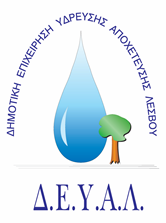 ΔΙΑΔΗΜΟΤΙΚΗ ΕΠΙΧΕΙΡΗΣΗ                                                               ΥΔΡΕΥΣΗΣ ΑΠΟΧΕΤΕΥΣΗΣ                                             ΛΕΣΒΟΥ                                                                                                          Προς                                                                                                          Δ.Ε.Υ.Α. ΛέσβουΕΝΔΕΙΚΤΙΚΟΣ ΠΡΟΫΠΟΛΟΓΙΣΜΟΣ	Προς Υπογραφή Προσφέροντος ή Εκπροσώπου του……………………………………………………… Όνομα υπογράφοντος……………………………………………….Αρ. Δελτίου Ταυτότητας/ΔιαβατηρίουΥπογράφοντος………………………………………………..Ιδιότητα υπογράφοντος……………………………………………… ΘΕΜΑ: Προμήθεια λουκέτων με ίδιο κλειδί για όλα τα αντλιοστάσια και τις δεξαμενές Ύδρευσης & Αποχέτευσης της ΔΕΥΑ Λέσβου.Αρ. πρωτ. 13090/18-11-2020Α/ΑΠΟΣΟΤΗΤΑΠΕΡΙΓΡΑΦΗΤΙΜΗ   ΜΟΝ.ΚΟΣΤΟΣ1360ΛΟΥΚΕΤΟ ΜΠΡΟΥΤΖΙΝΟ ΠΛΑΤΟΥΣ  50mm, ΛΑΙΜΟΣ ΠΑΧΟΥΣ 7mm ΜΕ EΣΩΤΕΡΙΚΕΣ ΔΙΑΣΤΑΣΕΙΣ 25Χ25mm,                                                                        (ΤΥΠΟΥ MASTER LOCK ΚΩΔ.:412000112)                                                                                                            ΌΛΑ ΤΑ ΛΟΥΚΕΤΑ ΘΑ ΑΝΟΙΓΟΥΝ ΜΕ ΤΟ ΙΔΙΟ ΚΛΕΙΔΙ  7,002.520,00250ΛΟΥΚΕΤΟ ΜΠΡΟΥΤΖΙΝΟ ΠΛΑΤΟΥΣ  40mm, ΛΑΙΜΟΣ ΠΑΧΟΥΣ 6mm ΜΕ EΣΩΤΕΡΙΚΕΣ ΔΙΑΣΤΑΣΕΙΣ 22Χ51mm(ΜΑΚΡΥΛΑΙΜΟ),                                                                 (ΤΥΠΟΥ MASTER LOCK ΚΩΔ.:414014112)                                                                                                            ΌΛΑ ΤΑ ΛΟΥΚΕΤΑ ΘΑ ΑΝΟΙΓΟΥΝ ΜΕ ΤΟ ΙΔΙΟ ΚΛΕΙΔΙ  8,50425,003 15ΚΥΛΙΝΔΡΟΣ ΟΡΕΙΧΑΛΚΙΝΟΣ ΑΣΦΑΛΕΙΑΣ 60mm (ΜΕ ΙΔΙΟ ΚΛΕΙΔΙ)  7,00   105,00ΚΑΘΑΡΗ ΑΞΙΑΚΑΘΑΡΗ ΑΞΙΑΚΑΘΑΡΗ ΑΞΙΑΚΑΘΑΡΗ ΑΞΙΑ 3.050,00ΦΠΑ 17%ΦΠΑ 17%ΦΠΑ 17%ΦΠΑ 17%  518,50ΣΥΝΟΛΟΣΥΝΟΛΟΣΥΝΟΛΟΣΥΝΟΛΟ  3.568,50